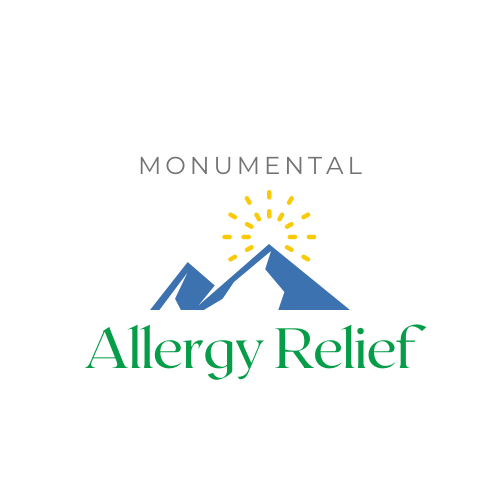 AAT (Advanced Allergy Therapeutics) Treatment InformationIn order to receive the best possible results, it is important to read and understand the following information:There is an order in which items in the priority foods and respiratory categories must be addressed for the treatments to be successful.After addressing all sensitive preliminary items, patients may choose what order remaining substances are treated.It is suggested that we treat the sensitive items in the digestive group before treating foods, and sensitive items in the sinus bio substances group before respiratory items.It is possible to treat more than one item in one session if they are all part of the same family.  Most sensitivities clear with one treatment and hold indefinitely.  However, each person responds differently, and we cannot guarantee that each allergy/sensitivity will only take one treatment. When treating a condition (rather than an isolated allergy), multiple items may be contributing.  Therefore, such conditions may require multiple treatments.Please adhere to the following guidelines:Avoid the item to be treated 30 minutes to one hour before arriving.  Avoid the item treated for two hours after the end of the treatment and minimize exposure to it for 24 hours.  When being treated for pet sensitivities, they must be avoided for 24 hours.As a courtesy to our other patients who may have strong sensitivities, please do not smoke or wear perfume/fragrances prior to coming in to the clinic. Do not eat or chew gum during the session.  Keep legs uncrossed during the treatment.Remove electronics, such as cell phones and smart watches, prior to the treatment as they may interfere with the digital signal.Office Policies24-hour notification of cancellation is greatly appreciated.  If sick, please reschedule or wear a mask if you are recovering but still coughing or sneezing.  Late cancellations and no shows may be charged.Please arrive 10 minutes prior to your first appointment and five minutes before all other appointments.  Late arrivals may be rescheduled.Payment is due at the time services are rendered.This is a private pay clinic.  FSA/HSA cards may be used.  We do not bill insurance companies.Thank you so much for your business!